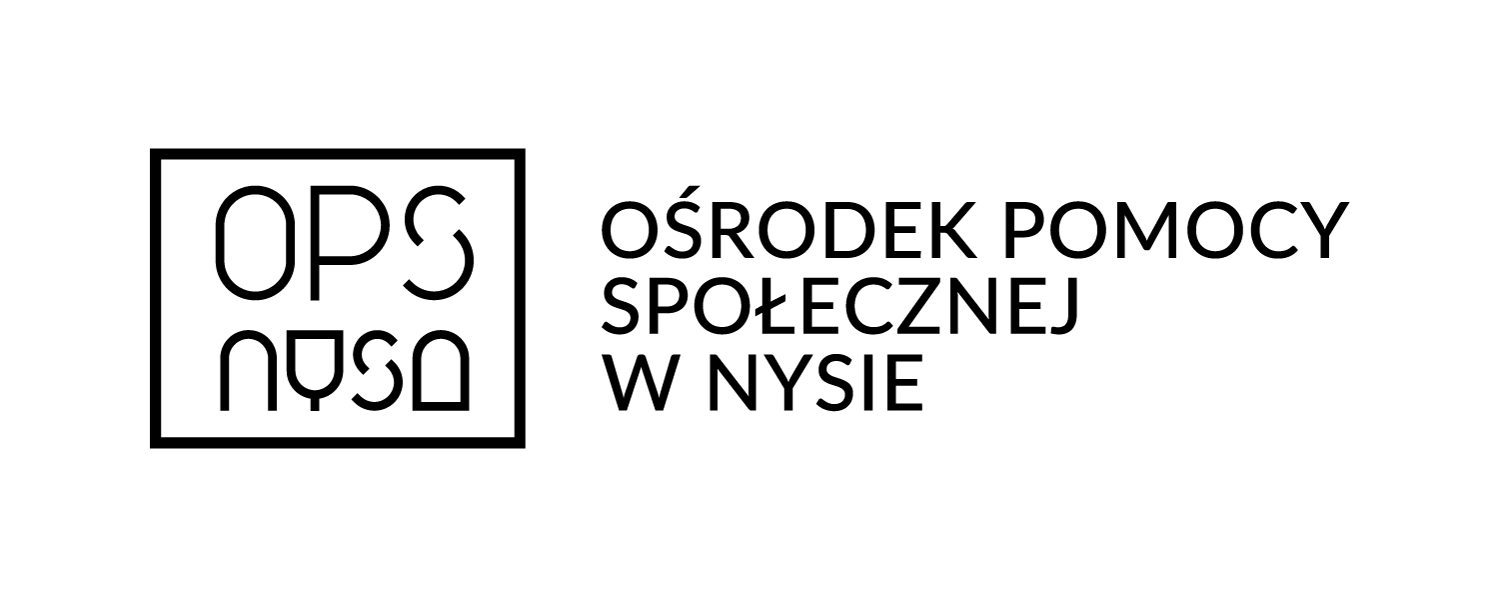 Dyrektor Ośrodka Pomocy Społecznej w Nysie informuje, że w wyniku ogłoszenia   Nr 02/2022 z dnia  23.08.2022r. w sprawie zatrudnienia na stanowisko Wychowawca/Młodszy Wychowawca  w Ośrodku Pomocy Społecznej w Nysie do zatrudnienia  nie została złożona  żadna oferta aplikacyjna.Dyrektor OPSKamila FerdynNysa, dnia  05.09.2022r.Ośrodek Pomocy Społecznej48-303 Nysaul. Komisji Edukacji Narodowej 1Atel. +48 77 447 23 70, fax. +48 77 433 67 46, opsnysa@op.plwww.ops-nysa.pl